This folder contains Urology MCQ questions from :
 2007/2012/2015/2017/2019/2020/2021\2022 and from 4 unknown folders قام بجمع وترتيب هذه الأسئلة أحمد الخطايبة لغاية امتحانات سنة 2017 ..
 وتم إضافة و تنسيق الامتحانات لغاية 2019 عن طريق طارقأبولبدة&عمار العضايلة .. و امتحان 2020 بعمل ساجدة البستنجي2021  بعمل الاء حشايكة
 وبإشراف لجنة الطب والجراحة ..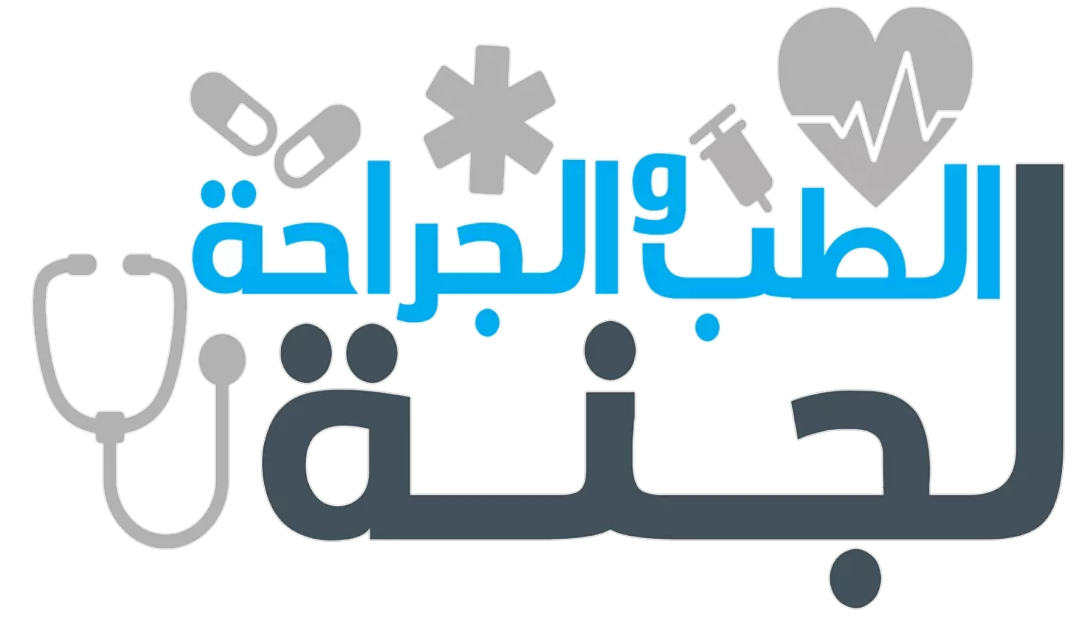 Urology Archive –Final2022إعداد : نورالهدى الكركي1-A lady presented with recurrent stones with ( normal calcium level, elevated parathyroid hormone level) She was prescribed thiazide diuretics, (her blood calcium levels significantly increased) What’s the most appropriate management  ,A. ParathyroidectomyB. Decrease the dose of thiazideC. increase the dose of thiazide2- The most OMINOUS sign in urology ?A. Hematuria ( Dr.Samer Answer )B. PneumaturiaC. DysuriaD. Urgency3- all of the following are characters of hematuria in case of  bladder cancer , EXCEPT ?A. PainlessB. PainfulC. IntermittentD. mid-stream4- the expected level of the lesion in case of Dyssynergia :A. Between sacral area and pons5- 80 Years old female , came with urgency,  urine retention, overflow incontinence  , and a mild grade of cystocele(grade 2) , and she mentioned that she need to treat this case with resolution of her symptoms, what is your first step ?A. Prompted voidingB. treat the cystocele with surgery ( anterior wall repair)C. Low dose antibioticsD. Tension-free vaginal tape TVTE. Vaginal estrogen6- Testicular tumor with bimodal peak ?A. leydig cell tumor7- the LEAST common Testicular tumor ?A. Gonadoblastoma8- male infertility in percentage as a cause of couple infertility ?A.50%9- 35 years old male with painless hematuria  ?A. Bladder cancer10- Not associated with   Renal cancer ?A.    Von Hippel–Lindau (VHL) syndromeB. Tuberous sclerosis complexC. Wunderlich syndrome11-bosniak  renal cyst classification system , based on ?A. CT scan12-Wrong statement ?A. BPH arise from peripheral zone13- in case of BPH , we use alpha blocker as a first line medical treatment for which type of receptors ,?A.  alpha 1 AB. Alpha 1 BC. Alpha 214- in case of stroke , the expected bladder abnormality ?A. Overactivity15-  the most common bladder cancer associated with stones ?A. SCC16- Primary renal  tumor invades the WALL of vena cava : A. Stage T3c 17 –Seminoma extends to spermatic cord ?A. Grade T318- the best modality for renal cyst ?A.  CT scan19- Crohn’s disease associated with which type of stones ?A.  Hyperoxaluria20- The currently available modalities for assessing disease extent in men with prostate cancer include:A. DRE, serum PSA, grade, bone scan21- A patient presents with a prostate mass (120g) and large symptomatic bladder diverticula. The most appropriate management is:A- Simple prostatectomy and diverticulotomy .22-Normal seminal fluid analysis parameters include all of the following exceptA. PH value must be lower than 5.123- The hormone that works by negative feedback on LH production is : A. Testesterone B. Inhibin24- Wrong about acute retention ? A. Bilateral Hydronephrosis 25-Staghorn kidney stones ? A. struvite stones 26-  imaging modality for renal injury? A. CT scan with and without contrast27- wrong about hydrocele ? A. It feels lika a bag of worm28- Which of the following is NOT considered to be an indication for TRUS biopsy?A. Routine evaluation of male  infertility29- true about urine incontinence  ? A. It’s an aging related process and related to postmenopausal shortening of the urethra30-  to differentiate between hemoglobinuria and myoglobinuria ? A. Urine Dipstick B. Microscopic examination 31-  wrong about testicular torsion ? A. Should be corrected within 12 hours 32-  age of Testicular torsion? A. 12-18 years33- True statement ? A.  in case of unstable patient with blunt trauma go for surgery 34- The renal arteries typically branch from the abdominal aorta at the level of the : a . 12th thoracic vertebral body b . first lumbar vertebral body c . second lumbar vertebral body d . third lumbar vertebral body e . fourth lumbar vertebral body35- true about acute prostatitis ? A. catheters are contraindicated36- True about epididymitis ?A. Low grade fever 37- wrong about bladder CIS ? A. Muscle invasive 38- all of the following are side effects of LH-RH analogs except: A. GynecomastiaB. Initial low testosterone level 39- wrong about VUR ? A. Diagnosed by renal US40- true about undescended testes:A. Up to one third of premature male newborns are born with undescended testicle 20211.Stones may rarely form because of which antihypertensive medications:a. Hydrochlorothiazideb. Propranoloc. Captoprild. Triamterenee. Propanolol2.Normal Seminal Fluid analysis parameters include all of the following except:	a. Count > 15 Milion /MLb. Morphology should be equal to or more than 4% of normal spermatozoaC. Motility should be progressively molile spermatozoa must exceed 32%d. PH value must be lower than 5 1e. The normal volume of an ejaculate after 3 to 5 days of sexual abstinence, is in the range of 1.5 to 6 mL3.Regarding Stress urinary incontinence, which of the following is true:a. Stress incontinence is related to the stress of not being able to get to a toilet in timeb. In stress incontinence bladder outlet resistance is increasedc. Stress incontinence occurs when intra-vesical pressure exceeds the sphincteric pressure.d. Men cannot develop stress incontinencee. Childbirth, chronic cough and chronic constipation add to the age-related atrophy of female's pelvic floor muscles4.Carcinoma in situ (CIS) of bladder, which is true:a. Usually asymptomaticb. Characteristically benign condition.c. Usually treated with intravesical BCG.d. Doesn't cause hematuriae It is low grade condition5.Which statement regarding bladder injury is incorrect:a. Extraperitoneal rupture is usually treated by open surgical repair.b. They are usually associated with a pelvic fracturec. Inability to vold and macroscopic haematuria and meatal blood are symptomsd. Investigation of choice is retrograde cystograme. The rupture can be both intra and extraperitoneal6.What is the most common age group for testicular torsion:a. <10 yearsb. 12-18 yearsc. 20-25 yearsd. 30-50 yearse. >60 years7.Most common site of distant metastasis of bladder cancer:a. Lungb. Stomachc. Braind. Bonee. Liver8.Renal cell carcinoma involving adrenal gland is:a. T2b. T3ac. T3bd. T3ce. T49.Which grade of renal injury involves a deep laceration into the collecting system:a. 1b. 2C. 3d. 4e. 510.Spoke wheel pattern on CT SCAN is diagnostic for:a. Renal cell cancerb. Oncocytomac. Renal adenomd. Renal cyste. Angiomyolipoma11.What is the MOST common causative organism for uncomplicated UTI:a. Chlamydia trachomatisb. Klebsiellac. Proteus speciesd. Escherichia colie. Staphylococcus saprophyticus12.Undescended testesa. Up to one third of premature male newborns are born with undescended testicleb. are usually managed conservatively  carec. best corrected at or around pubertyd. have no malignant potentiale. are usually bilateral13.Highest concentration of alpha-adrenergic receptors in urinary tract is found in the:a. Membranous urethrab. Trigonec. Bladder neck and proximal urethrad. External sphinctere. Main body of the bladder14.All the followings are correct regarding Xanthogranulomatous pyelonephritis except:a. Prompt control of blood glucose and relief of urinary obstruction are essential, in addition to fluid resuscitation and personerar antibioticsb. Gas overlying the affected kidney may be seen on a plain abdominal radiograph (kidneys, ureters, bladder [KUB])c. Occur in kidneys damaged by calculid. Acute severe infection of the kidneys that leads to liquefaction of renal tissue is the main pathological featurE e. Associated with severe inflammation and necrosis obliterate the kidney parenchyma, that is, characteristically, well differentiated from renal clear cell carcinoma15.an traumatic rupture of membranous urethra, which is true:a. Best management is immediate urethral catheterization.b. High riding prostate or floating prostate on rectal examination.c. Usually diagnosed by radionuclide cystogram.d. Most often due to endoscopic surgerye. Rarely leading to long term sequelae16.Which of the following is least characteristic as a finding in autonomic hyperreflexia:a. Headache before bladder contractionb. Hypertensionc. Flushing above the level of the lesiond. Tachycardiae Sweating above the level of the lesion17.The drug thought to be safe in any phase of pregnancy is:a. Fluoroquinoloneb. Nitrofurantoinc. Sulfonamided. 2nd and 3rd Generation Cephalosporene. Tetracycline18.Best treatment option for non muscle invasive bladder cancer with the risk of recurrence is:a. Radical cystectomyb. Intravesical chemotherapyc. Systemic chemotherapyd. TURT with adjuvant intravesical chemotherapye. Palliative treatment19.indicated medical therapy for renal leak hypercalciurta is:a. Oral citratesb. Magnesium oxide or gluconatec. Cellulose phosphate or neutral phosphated. Allopurinole. Thiazide diuretics20.Vesico-Ureteral Reflux (VUR) all true except:a. Best diagnosed by Voiding Cysto-Urethrogram (MCUG).b. High Grade VUR with renal scars usually need conservative treatment.c. Conservative treatment should include oral prophylactic antibioticd. Ultrasound scan is safe and can be repeated frequently.e. DMSA is the best image to exclude renal scars21.Patients with acute suppurative prostatitis:a. Should have residual urine measured by intermittent catheterizationb. Should have bladder decompression by urethral catheterc. Should have repeated prostatic massaged. Should have no transurethral instrumentation if possible.e. Suprapubic catheter insertion is contraindicated22.In an asymptomatic patient with 0.8 cm stone in the upper ureter with mild hydronephrosis, which therapeutic option will you choose once the conservative treatment has failed?a Percutaneous (descending) ureteroscopyb Laparoscopic ureterolithotomy.C.Ureteroscopy and Intracorporeal lithotripsyd. Extracorporeal shockwave lithotripsy in situe. Placement of percutaneous nephrostomy and extracorporeal imotripsy23.Concerning anticholinergics, which of the following sentences is incorrect:a Act in the urinary storage phaseb. Most commonly adverse effects include dry mouth, blurred vision, constipation, tachycardia, and confusionc. Increase the urinary flow rated increase bladder capacity and limit unnation urgency, frequent urination and unmary incontinencee Type 3 muscarinic receptors play key role in normal detrusor function24.In the adult, a normal bladder:a. Cannot be palpated or percussed until there is a urine volume of at least 150 mLb Cannot be palpated or percussed until there is a urine volume of at least 500 mLc. When evaluated for bladder distention, alpation is superior to percussiond. Must not be assessed with bimanual examination under anesthesia if there is a diagnosis of bladder cancese. Normally can hold 2 liters of fluid25.A 58 year-old-male patient, known to have DM, presents a 0.6 cm stone in the upper left ureter with left hydronephra Hub tests: Urea 75 mg/dl, Creatinine 2.3 mg/dl, K 4.8 mmol/L, WBC 18.7x109/L. Which is the initial indicated treatment:a. Placement of Double J stentb. Ureteroscopy and Intracorporeal lithotripsyc. Extracorporeal shockwave lithotripsy with placement of Double J stentd. Extracorporeal shockwave lithotripsy in situe Administration of Tamsulosin and 1-month monitoring26.Alpha fetoprotein is elevated in all of the followings except:a. Seminomab. Yolk sac tumorc. Viral hepatitisd. Teratomae. Liver dysfunction27.Prostatic adenocarcinoma is usually derived from which zone:a. Transitional zoneb. Peripheral zonec. Central zoned. Periurethral glande Both transitional and Central Zone28.The bacterial virulence factor that is most important for adherence to the urothelium is:a. Hemolysin.b. K antigenC. Pilid. Colicin productione. O serogroup29.Indications of partial nephrectomy includes all except:a. <4 cmb.>4 cmc. Bilateral tumord. Solitary kidneye. VHL syndrome30.The symptoms which is least specific to bladder outlet obstruction is:a. Nocturiab. Poor streamc. Hesitancyd. Intermittencye. Urinary retention31.Testicular tumor associated precocious puberty:a. Seminomab. Yolk sacc. Teratomad. Leydig celle. Choriocarcinoma32.Which of the following is least relevant to history-taking when interviewing a patient with recurrent UT:a. Family history of postmenopausal UTISb. Spermicide usec. Childhood voiding dysfunctiond. History of urologic surgerye Past urinary pathogens and antibiotics33.The most common type of testicular tumor in infant and young children is:a. Yolk sac tumorb. Choriocarcinomac. Teratomad. Seminomae Embryonal cell carcinoma34.Most common bladder cancer seen in patients with long term indwelling catheters:a Transitional Cell Carcinomab. Squamous Cell Carcinomac. Adenocarcinomad. Small cell carcinomae Sarcoma35.All the following have been suggested as possible inhibitors of stone formation EXCEPT:a Matrix substance Ab.Citratec Magnesiumd Pyrrophosphatee Zinc36.All of the following types of urinary calculi are radiolucent except:a. Uric acidb. MatrixC. Cystine???d. 2,8-hydroxyadeninee. Xanthine37.A patient with acute urinary tract infection (UTI) usually presents with:a Chills and fever.b. Painful urination.c. Nausea and vomitingd.5 to 10 white blood cells per high-power field (hp) in the uncentrifuged urine specimene.Flank pain38.in patients with stone disease, all the followings are true EXCEPT:a. Gross hematuria is always present.b. Pyuria may occur in the absence of infection.c. The presence of cystine, urate or calcium oxalate crystals may indicate the type of calculusd. Urinary pH may provide a clue to the type of stone founde Unnary infection may cause stones as well as being caused by them39.All are risk factors for developing testicular cancer except:a. Ageb. RaceC. Traumad. Cryptorchidisme HIV40.CT guided FNA is indicated in:a. Renal cell cancerb. Renal adenomac. Renal oncocytomad. Renal angiomyolipomae. Renal abscess2020Q1:The majority of malignant tumors of the urinary bladder are histologically classified asa. Fibrosarcomab. Adenocarcinoma c. Squamous cell carcinoma d. Choriocarcinomae. Transitional cell carcinomaQ2: The route of bladder infection is most often .a. Bloodborneb. Transurethral c. Vesicocolic fistulae d. Lymphatic circulation e. Antegrade from the kidney Q3: Which of the following is NOT considered to be an indication for TRUS biopsy:a. PSA velocity more than 0.75 - 1 ng/dl/year b. Nodule on DRE c. Routine evaluation of male infertility d. Diagnosis of recurrence after radiation therapy in rising PSA e. Total PSA more than 10 ng/dl Q4: The most accurate imaging study for characterizing a renal mass is:a. IVU b. Ultrasound c. MRI d. CT-Scan with and without contrast e. Renal Arteriography Q5: A 16-year-old male complains of acute onset of scrotal pain. Which of the following procedures is LEAST indicated?a. Treat with cefixime and azithromycin and discharge homeb. Radionulidescan of the testes c. Attempt manual detorsiond. Urinalysis e. Doppler ultrasound Q6: Which of the following GCT subtypes is most likely to spread hematogenously?a. Choriocarcinomab. Embryonal Carcinoma c. Teratomad. Seminoma e. Yolk sac Q7: A 75 year old woman being investigated for recurrent urinary tract infections (Proteus on culture) has a staghorn calculus on CT. What is the most likely stone composition?a. Cysteine b. Uric acid c. Struvited. Calcium oxalate e. Hydrogen Q8: A 70 year old man presents with painless retention and wetting at night, with a residual of 2 L. You diagnose high pressure chronic retention.a. There is no treatment for him b. His renal function will be normal c. Once the catheter has been passed he is unlikely to produce a diuresis d. He may have bilateral hydronephrosis on ultrasound e. He will have normal renal function tests Q9: The best diagnostic imaging study for the kidney injury is:a. Renal US b. Abdominal and pelvic CT with contrast c. IVU d. KUB e. DMSA Q10: Which of the following factors increases the risk of infection?a. A urinary pH of 6.0 b. Lactobacilli colonization of external genitalia c. Antegrade urinary flow in urethra d. Spinal cord injuries e. Male gender Q11: The renal arteries typically branch from the abdominal aorta at the level of the:a. 12th thoracic vertebral body b. first lumbar vertebral body c. second lumbar vertebral body d. third lumbar vertebral body e. fourth lumbar vertebral body Q12: In an asymptomatic patient with a stone in the upper ureteral segment (maximum diameter 0,8cm) and mild (first grade) dilatation of the ipsilateralpyelocalyceal system, which therapeutic option will you choose once the conservative treatment (watchful waiting) has failed?a. Percutaneous (descending) ureteroscopyb. Extracorporeal in situ lithotripsy c. Extracorporeal lithotripsy using the 'push-back' techniqued. Placement of percutaneous nephrostomy and extracorporeal lithotripsy e. Laparoscopic ureterolithotomyQ13: What is the most common age group for testicular torsion?a. Less than 10 years b. 12-18 yearsc. 20-25 years d. 30-50 years e. More than 60 yearsQ14: Pain in the flaccid penis is usually due to:a. Peyronie's disease b. Bladder or urethral inflammation c. Priapism d. Calculi impacted in the distal ureter e. HydroceleQ15: A 32 year old man has a renal stone 3 year following laparotomy and ileal resection for Crohn's disease. What metabolic factor most likely accounts for this?a. Hypocitraturiab. Hyperoxaluriac. Hyperuricosuriad. Hypercalciuriae. HypocalciuriaQ16: Which of the following statements about abnormal physical findings of the penis is FALSE?a. In children under the age of 5 years, it is not abnormal for the foreskin to be non-retractile b. The urethra can normally be felt on the ventrum of the penis c. Paraphimosis is frequently iatrogenic d. Carcinoma of the penis is almost exclusively seen in uncircumcised mene. Priapism usually presents with a rigid, non-tender penisQ17: Most recurrent infections in female patients are:a. Complicated. b. Reinfections. c. Due to bacterial resistance d. Due to hereditary susceptibility factors e. Composed of multiple organismsQ18: primary Infertility is defined as failure to conceive after:a. 3 months of regular, unprotected intercourse b. 6 months of regular, unprotected intercourse c. 9 months of regular, unprotected intercourse d. 1 year of regular, unprotected intercoursee. 2 year of regular, unprotected intercourse Q19: The currently available modalities for assessing disease extent in men with prostate cancer include:a. DRE, serum PSA b. Serum PSA c. Grade, bone scan d. Bone scan, DRE e. DRE, serum PSA, grade, bone scanQ20: Which of the following is NOT a complication for long-term catheterization?a. Risk of cancer b. Recurrent urinary tract infections c. Encrustation and stones d. Blockages requiring regular changes e. Increased bladder capacityQ21: Haematuria, hypertension, protenuria and red cell casts in the urine are indicative of?a. Nephrotic syndrome b. Hepatorenal syndrome c. Nephritic syndromd. Rhabdomyolysise. Aminitaphylloides poisoningQ22: A 68 year old man presents with recurrent urinary tract infection (UTI). He has a history of recurrent renal stones and has three previous percutaneous nephrolithotomies in the right kidney. Current evaluation confirms a recurrent 3 cm stone in the right renal pelvis. An isotope study (DMSA) performed 3 months after treatment of his UTI shows 5% function in the right kidney. What is the best treatment strategy for the right renal stone?a. Extracorporeal shock wave lithotripsy (ESWL) b. Flexible ureterorenoscopy (FURS) with stone fragmentation c. Percutaneuosnephrolithotomy (PCNL) d. Nephrectomye. Conservative treatment Q23: A 30 year old man has gross hematuria and cystoscopy finds a papillary tumor, TURBT done revealing non-invasive 2 cm papillary urothelial tumor, muscle is present in the resected specimen, all of the tumor is resected. The best treatment is:a. Intravesical BCG b. Repeat cystoscopy with random bladder biopsies c. Radical cystectomy d. Immediate mitomycin Cintravesical therapy e. ObservationQ24: Acute pyelonephritis is the most likely diagnosis in a patient witha. chills, fever, and flank pain.b. bacteria and pyuria. c. focal scar in renal cortex. d. delayed renal function. e. vesicoureteral reflux. Q25: What causes the pain associated with a stone in the ureter?a. Obstruction of urine flow with distention of the renal capsule b. Irritation of the ureteral mucosa by the stone c. Excessive ureteral peristalsis in response to the obstructing stone d. Irritation of the intramural ureter e. Urinary extravasation from a ruptured calyceal fornixQ26: Fluoroquinolone antibiotics work by:a. Inhibition of cell wall biosynthesis b. Alteration of nucleic acid metabolism c. Inhibition of bacterial DNA gyrased. Inactivation of bacterial ribosomal proteins e. Inhibition of RNA polymeraseQ27: Testicular blood supply is derived from all of the following sources except:a. Internal spermatic artery. b. Deferential artery. c. External spermatic artery. d. Cremasteric artery. e. Pudendal arteryQ28: Which of the following statements about scrotal and testicular problems is TRUE?a. Torsion of the testis is seen most commonly between the ages of 20 and 30 years b. Hydrocele is diagnosed by transillumination and, if any portion transilluminates, malignancy is excluded c. A right-sided varicocele is slightly less common than a left-sided varicoceled. A painless testicular mass in a man aged 20 to 35 years, found incidentally, is the most common presentation of a testicular tumor e. Epididmyal cysts always occur in the tail of the epididymisQ29: Which environmental factor is most generally accepted as a risk factor for Renal Cell Carcinoma?a. Radiation therapy b. Antihypertensive medications c. Tobacco use d. Diuretics e. High fat diet Q30: Which of the following statements is false?a. The testes in men should be near the same size b. It is best to examine a man's genitalia in a warm room c. The normal prostate is the size of a walnut d. A hydrocele feels like a bag of worms e. A hydrocele transilluminatesQ31: Which grade of renal injury involves a deep laceration into the collecting system?a. 1 b. 2 c. 3 d. 4 e. 5 Q32: Which of the following steps is NOT required in obtaining a midstream urine (MSU)?a. Collect the first part of the urinary stream b. Avoid touching the inside of the sample container c. Clean around the urethral meatus d. Retract the foreskin e. Label the sample bottle with the correct patient details Q33: What would be the best treatment option for a 32-year-old woman with multiple sclerosis who has recently developed symptoms of urinary frequency and urgency with occasional urgency incontinence?a. Anticholinergicsb. Beta-3 agonists c. Ileal conduit urinary diversion d. Intravesicalbotulinum toxin A e. Sacral neuromodulationQ34: When should surgery for boys with undescended testes be performed?a. At one month of age b. At 3 months of age c. At 6 months of age d. At 1 year of age e. At 4 years of age Q35: Which of the following is TRUE in erectile dysfunction (ED)?a. There is no role of checking serum glucose and lipid profile in ED investigations b. PDE-5 inhibitors can be given safely with nitrate medications c. If a man experiences nocturnal penile erection, but cannot achieve erection for intercourse, he is likely to have psychogenic ED d. Afferent information travels from penile ischiocavernosus and bulbocavernosus muscles to Onuf's nucleus (S2–4) e. The dorsal penile and pudendal nerves carry the efferent fibres to the spinal cord at S2–4 level Q36: Intravesicalmitomycin C chemotherapy for high risk superficial bladder cancer:a. Reduces risk of progression b. Reduces risk of recurrence c. Is free of side effects d. Preferred over BCG especially for CIS e. Less expensive than BCG Q37: What is the most likely urological dysfunction following a CVA?a. Detruser–sphincter dysynergia (DSD) b. Incomplete bladder emptying c. Autonomic dysreflexiad. Detruseroveractivitye. Loss of bladder sensation Q38: Which fetal hormone stimulates the growth of the prostate during development?a. Estradiol b. DHT c. Estroned. Testosterone e. InhibinQ39: In the adult, a normal bladder:a. Cannot be palpated or percussed until there is a urine volume of at least 150 mLb. Cannot be palpated or percussed until there is a urine volume of at least 500 mLc. When evaluated for bladder distention, palpation is superior to percussion d. Must not be assessed with bimanual examination under anesthesia if there is a diagnosis of bladder cancer e. Can hold 2 liters of fluid Q40: A 28-year-old man presented with a 2-month history of a dull ache in his left testis. On examination you can feel a hard lump on the testis which is tender. Which diagnosis needs to be excluded first?a. Orchitisb. Epididymitis c. Torsion of epididymal appendage d. Testicular torsion e. Testicular tumor 20191 - Most receptors of detrosal muscle respictively :
 M2 M32- Efferent of Crimesteric reflex is :
 genital part of femorogenital3- wrong statement regarding Venous drainage: 
right suprarenal vein drains at right renal vein4- which of the following exacerbates lower urinary symptomes :
 alpha agonist or Muscarinic agonist ? I'm not sure5- which of the following is urease positive except :
E.coli6 one of the following increase risk of magnesium stones :
protues7- one is true regarding seminoma: 
always negative alfa fetoprotein and 15% positive b-hcg8- one is not risk factor for Renal cell carcinoma:
 adult polycystic or aquired ... ? I'm not sure9- most important risk factor for uric acid stone :
 pH of urine less than 6.510- most responsive tumor for metastatic renal cell carcinoma to Chemotherapy : 
..... ?11- one of the following is not a risk factor for renal stone :
hypercitraturia12- one is not an indication for admission for renal colic :
 Infection and fever13- one is not an indication for radiological study in UTI : 
UTI in Female14- intravesicalbcg is contraindicated in :
All of the above(immunosupression , history of tb , gross hematuria ... etc )15- one of the following solution is used during TURP :
glycerine16- one of the following changes occurs at cerebral Stroke :
hyperreflexia of bladder and intact coordination between bladder and sphencter.17- Percentage of patients with non muscular invasive bladder cancers: 
80%18- treatment of 2.5 cm stone at pelvis :
Percautanous nephrolithotomy19- Best treatment for BBH in patient with bothering score: 
Alpha blocker20 - one is absoulte indication for surgery in bladder injury :
Intraperitoneal rupture if bladder21- what is the screening test for prostatic cancer : 
digital rectal examination + PSA22 - PSA is specific test for prostate:
 disease ( PSA is only secreted from prostate and elevated in all diseases of Prostate )23 - Renal trauma ( Remind me plz the detail of Q ) :
 grade 424 - one is not indication for open surgery in BPH :
 Prostate more than 100 g25 - nerve supply for penile erection : 
Parasympthetaic26 - one is not a germ cell tumor :
Leydig cell tumor27 - Best treatment option for mid-uretral stab wound injury :
Urtetrouretrostomy or TransUrtetrouretrostomy ?28 - normal sperms count : 
15 milions per ml29 - one is 5 alpha reductase inhibitor :
Finasteride30 - why fluroquinilone not used in pregnancy and for children : 
destruction of growth cartilage.31 - one is true regardungundescending testis :
 it is a part of prune belly syndrome Syndrome32- most specific test for urinary stones :
 Ct without contrast33 - one is false regarding undescending testis : 
it is associated with Direct hernia34- All of following needed for normal filling and voiding except:
uncontrolled bladder contractions35 - one is not a risk factor for urinary stones : 
DM36 - wrong regarding urinary stone :
 men are at 2 fold risk to have struvite stone than women37 - one is not true regarding testicular tortion : 
pain relieved by elevation of testis38 - stress incontinence : 
incontinence occurs due to increase intraabdoinal pressure39 - most common site for bph : 
transition zone40- Painless hematuria for heavy smoker is characterstic of :
 bladder cancer2017case senario taking anabolic steroid what cause infertitiy ?
 low FSHdeiffrence between psychological and organic impotence ?
Sudden onset Transurethral biopsy of prostate not done?
as a routine for male infertitiywbc in vb3 in pt with prostatitis grades?
IIIAuerteral stent and ureter stone not indicated for ?about uretral obstruction , true ?5 mm stone best managment ?
Wait and good hydration then spontaneous passageArtery to testicle ?
internal spermatic arterycitrate inhibit stone by ?
complix with ca  (not sure)wrong about vcug ?risk factor for RCC ?
 TOBBACOwrong about RCC ?
ARISE FROM PELVIScan cause overactive bladdar except?
chronic retension (not sure) testicular tumour mc lymphonode ?
para aorticcalcium oxalate stone  formed in pt w/ ?
crohn diseaseIrritative to LUT symptoms ?
- Parkinson (may be this)
- prostate cancer Urease +ve bacteria ?
Proteuswrong about uretrovesical reflex?
ratio between uretral length in submucosa and uretral diameter is 2:1 مش متذكرة الصيغةبالزبطCase scenario, scrotal pain, tender, swelling, absence doppler U/S ?
Testicular torsionTesticular tumor, spread hematologicaly?
Choriocatcinomapt on us and x-ray there is stone in the renal pelvis and calyces pt had history of proties infection what is the composition of the stone?
magnesium and ammoniumMx of acute pyelonephritis?
- ab
- IV access 
- urgent U/S
- urgent referral to urologist 
- all the above (answer)Wrong Regarding hypospadias ?
 genital tubercleQ.about Stress incontinence?
can be treated by surgery (mshakeed)Antihypertensive rarely causing stone?
Triamterene **
Thiazide (may be this)Q. About blunt trauma ?2015The posterior urethra is best visualized by:static cystogram.retrograde urethrogram.voiding cystogram.postvoid film of an EXU.CT cystogram.Acute pyelonephritis is best diagnosed by:chills, fever, and flank pain. bacteriuria and pyuria.**Hydronephrosisfocal scar in renal cortex.delayed renal function.vesicoureteral reflux.The most reliable urine specimen is obtained by:urethral catheterization.catheter aspiration.midstream voiding.suprapubic aspiration.antiseptic periurethral preparation.
4.Which of the following muscles is NOT a boundary of the retroperitoneum?The psoas muscleThe iliacus muscleThe quadratuslumborum muscleThe diaphragmThe rectus muscle **5. What is the most common cause of gross hematuria in a patient older than 50 years of age?Renal calculiInfectionBladder cancer **Benign prostatic hyperplasiaTrauma6. When should surgery for boys with undescended testes be performed?At birthAt 3 months of ageAt 6 months of ageAt 1 year of age **At 5 years of age7. What is the preferred treatment for renal calculi 1 cm in diameter?ESWL **ESWL with ureteral stentingFlexible ureteroscopy with holmium laser lithotripsyPNLLaparoscopic pyelolithotomy8. What is the preferred initial diagnostic study for suspected urolithiasis in pregnant patients?Kidney, ureter, and bladder (KUB)intravenous pyelographyRenal ultrasonography **Spiral CTMRI9. The most common uropathogen causing acutcystits is:E. coli. **Pseudomonas.Klebsiella.P. mirabilis.Staphylococcus10. The most common urinary stones are:StruviteSulphateCalcium oxalate **Uric acidXanthine
11. The best diagnostic imaging study for the kidney injury is:USCT with contrastIVUKUBDMSA 12. Where does benign prostatic hyperplasia (BPH) originate?In the central zone zoneIn the peripheral zoneIn the periurethral glandsIn the transition zone and periurethral zone **In the peripheral and transition zone13. What causes the pain associated with a stone in the ureterObstruction of urine flow with distention of the renal capsuleIrritation of the ureteral mucosa by the stoneExcessive ureteral peristalsis in response to the obstructing stone **Irritation of the intramural ureter14. Pneumaturia may be due to all of the following except:diverticulitis.colon cancer.inflammatory bowel disease. ectopic ureter. **After surgical procedures 15. in renal trauma urinary extravasation can be diagnosed by: a. CT with contrast **b. IVP 16. true about renal trauma: a. blunt and penetrating trauma are treated the same way b. in blunt trauma do exploration only when the patien is hemodynamicaly unstable **17.all true about a-blockers except:???a.tamsulosin is a selective a-blocker  b. they can cause orthostatic hypotension, dizziness, retrograde ejaculation c. improve 40-80% of cases 18.all are associated with high risk for bladder cancer except:a. age less than 40 **b.smoking19.all true about bladder cancer except : “ i can’t remember if he asked about the true or the wrong answer   “  a. T1-T4 are treated by radiotherapy  20. case about infirtlity : a patient was azoospermic , he was slim and tall , delayed puberty at 16 years old . size of testes 4 cc , which one is true: a. he is at high risk of breast and testicular cancerb. advanced paternal age is a risk factor c. it’s a rare genetic abnormality ......??
d. Successful retrevial  sperm colloction is impossible 21.The Micturition Reflex located or something like that sacral center22.Detrusor-external sphincter dyssynergia (DSD) seen in all these except:a. strokeb. MSc. excision of cervical meningioma d. spinal injury 23. case: patient with incontinence , numbness .......  : what is the cause:a. DMb.strokec.MS24.  stress incontinence , true?? 25. a 65- male patient after a pelvic surgery he complains of urinary retention best  way to manage him” a- clean Intermittent catheterizationb. surgical sphincterotomyc.Supravesical urinary diversion 26. most common presentation of UTIs :Dysuria 27. 4 mm stone in the ureter . best managment: Spontaneous .. 28. most common abnormality seen in uric stones:acidic urinehyperuricemia29.Cryptorchidism is for all except:a. orchitisb. clinical herniac. tumors30.suspecting testicular cancer in patient ; best way of managment:a. Radical inguinal orchiectomyb. radiotherapy 31. about renal cell ca: ????????von hipplelindau  syndrome: bilateral RCCanemia absereshmalha :P32. question about prostate cancer nsetubs one of the choices PSA is sensitive 33. Varicocele:a.all cases should be treatedb. can cause infirtilityc. can cause reduction is sperm count 34.the best physical sign to diagnose Testicular Torsion:a.Cremasteric reflex may be absentb.lateral testicular liec. overriding testesd. Doppler **35.all can cause erectile dysfunction except : Uretric stones2012In normal ureter in a child, the ratio of tunnel length to the diameter of the ureter is:5:1 **4:13:12:11:1The most important factor that determines the virulence of a bacteria is:Pilli **Inherited susceptibility factorsAcquired virulence factorsMost important protection for the bladder is:Voiding **Tamm horsefall proteins IgACorrect regarding BPH:There is hyperplasia of glands, muscles, and fibers **Castration will rarely result in reduction of the size of the prostateIt presents in an early age in a patient with congenital absence of 5-alpha-reductase enzyme5 alpha reductase inhibitor is the first line of treatment.Correct regarding prostatic cancer:Gleason score is used for histological gradingProsate cancer can be compressing the rectumGleason score is:The addition of the primary and secondary glandular architecture patterns present on low microscopic examination **The addition of the primary and secondary glandular and cytological patterns present on microscopic examinationThe addition of primary and secondary glandular architecture seen on high power microscopy .The addition of primary and secondary cytological architecture seen on high power microscopy.The addition of primary cytological and secondary glandular on low microscopic

Case history: 50 yo Hispanic woman with a history of 4 UTIs over the past 2 years. Presents with S&S of a renal stone. On US, staghorn calculus. The likely composition of this stone is:Magnesium ammonium phosphate **CalciumUric acidAll the following arteries supply the testis, except: Pudendal arteryCremasteric artery Differential arteryExternal spermatic artery Internal spermatic arteryWhat infertility condition benefits the most from hormonal therapy:Klienfeleter syndromeSertoli-only-syndromeHypogonadotrophichypogonadismBilateral obstruction of the vas deferensThe definition of infertility is:Inability to conceive despite 3 months of regular unprotected intercourseInability to conceive despite 6 months  of regular unprotected intercourseInability to conceive despite 9 months  of regular unprotected intercourseInability to conceive despite 1 year  of regular unprotected intercourse **Inability to conceive despite 2 years  of regular unprotected intercourseThe definition of azoospermia according to the WHO criteria is sperm count of less than:15 million/ml20 million/ml **25 million/ml30 million/ml40 million/mlIn cystitis, the most common route for infection is:HematogenousLymphaticTransurethral **Descending from the kidneyIn undescended testis, surgery is done at 1 year of age mainly because:After 1 year, there is documented histological damage to the testisSurgery is easier at this agePSA is specific for prostate :diseasecancerinfectioninflammationNone of the above **The increase in the intracellular level of which of the following causing smooth muscles relaxation in the corpora caveronsa in response to nitric oxide release: Vasoactive intestinal peptide cGMP **cAMPCalciumCase history: A 45 yo male with BPH and complaining of moderate obstructive urinary symptoms. The best drug to relieve his symptoms is:Doxazosin **FinasterideImipramineNifedipineDynamic study during flow phase revealed: Intravescial pressure of 45 cm H2O. Urine flow rate of 10 ml/sec. The diagnosis is:Obstruction to urine outflow **Hyperactive bladderHypoactive bladderThe PSA of a patient while on fenesteride is 4. What would his PSA level be after 1 year of stopping its use:2 468 **10The best imaging study for screening of a renal mass is:US CTMRIRenal angiographyIVPA patient presents with signs & symptoms typical of renal colic. Both X-ray and US are negative for stones. The next step of management is:Pain management and do investigations after 48 hours.Non enhancing helical Computed Tomography scanning Repeat US.IVP.Refer to outpatient clinic The mechanism of action of fluoroquinolones is:Inhibit bacteria DNA gyrase **Inhibit cell wall biosynthesisInhibiy DNA polymerase The best imaging study to visualize the posterior urethra is:Voiding urethrogramRetrograde urethrography
The best method for treatment of a cystine stone that measures >2.5 cm is:Open SurgeryESWLPercutaneous lithotripsy **Medical therapyNephrostomy and chemolysisThe primary metabolic factor for the formation of uric acid stones is:Low urine pH **Low citrateHypercalciuriaHypouricosuriamagnesiumOn prenatal screening, a fetus has oligohydramnios and bilateral hydronephrosis. The probable diagnosis is?Posterior urethral valve **PUJ obstructionVUR The likely presentation of a patient of acute pyelonephritis:Fever, chills and flank pain **Pyouria and bacteruriaWrong about renal cell carcinoma:In 20% of patients, paraneoplastic syndrome result in anemia **Arises from proximal renal tubuleMore likely to occur in a uremic patient with polycystic renal disease .Wrong about renal trauma:Grade 2 reach the medulla of the kidney.
Ans: B ??The strongestinhibitor for oxalate stones formation:Citrate **MagnesiumPotassiumphosphateIn 70% of idiopathic renal stones, the composition is:Calcium oxalate **HydroxyappetieUric acidxanthineAfter surgery for frontal meningioma, the likely outcome of bladder function:Coordinated with urinary urgeny **Coordinated with increased bladder volumeIncoordinated due to detrusor sphincter dyssenergia				The most sterile urine specimen in a child can be obtained by:Suprapubic aspiration **Bladder catheterMidstream urine sample The most common cause of recurrent UTI in a female is:ComplicatedReinfection **Multiorganism infection 								One of the following can be used for the treatment of detrusor instability:Muscle relaxantsCholinergicsAlpha-blockersAnti-muscarinics **									All the following symptoms are commonly found in a patient with BPH, except:FrequencyHesitancy Dysuria **NocturiaStraining at urinationThe most common bladder cancer is:AdenocarcinomaSquamous cell carcinomaTransitional cell carcinoma **Clear cell carcinomaRegarding bladder cancer, one is correct:The most common malignancy arising in the urachus is adenocarcinoma 2%.French unit in catheters:Internal diameterExternal diameterInternal circumferenceExternal circumference  **								The most common cause of gross haematuria in a male patient older than 50 years is:renal calculi begnin prostatic hypertrophybladder cancer **trauma The maximum size of stone that pass spontaneously in the ureter :5 mm **3 mm6 mm7 mm10 mm2007 the prostatic adenoma in BPH is primarily supplied by which artery :sup. Vesicalhemmoroidalinferior vesical **calcium reabsorption  in the distal renal tubule is mediated by :vit.Daldosteronehypocalcemiaurinary sodiumparathyroid hormone **The preferred management of ruptured testes is :orchictomyclosure of tunica albugenia**orchectomy& prosthesis insertionbedrest, scrotal elevation, & ice packsincision & drainage of scrotumA 26-y-old women has a pelvic #, collapsed lung, & severe closed head injury following an automobile accident . a retrograde cystogram reveals an extra peritoneal bladder rupture .the next step in  management is :catheter drainage **immediate surgical repairdiagnostic peritoneal lavageabdominal & pelvic CT scansuprapupiccystostomyFollowing an automobile accident , a 30-y-old comatose man has a Bl.P of 110/70 mmhg pulse of 80/min , CVP of 12cm H2O 7 a urinary output of 40ml/h, .there is gross blood in the urine . nasotracheal intubation has been performed . the 1st X-ray obtained should be : skullcervical spine **IVP CystogramPelvic X-raya 21-y-old man was hit in the scrotum 2 h prior to being seen in the emergency room . he has a tense , swollen echymotic scrotum. His testicles are not palpoable . the next step is to :optain a retrograde urethrogramoptain a colour flow dopplerperform a scrotal u/s  **treat him with ice , bed rest, & elevation explore his scrotum  a patient with chronic renal failure on maintenance hemodialysis may have a tendency to bleed excessively during surgery . this is most often due to :thrombocytopeniainadequate level of vit.Khypofibrogeniemiathromboplastine deficiencya qualitative platelet deficiency ** in the nephron one is correct :the proximal tubule is impermeable to waterthe proximal tubule can secret  water **water movements follow osmotic gradientwater movement can flow against NaCl gradients water entering the collecting duct causes the release of ADH in the process of reabsorption by the proximal tubule in the kidney . one is correct :primary active transport is energy dependent **secondary active transport uses energysodium potassium ATPase pumps K into the intestitiumNa/H exchange occurs across the basolateral membraneH/HCO3 exchange occurs at the luminal membrane most rebsorption of substance from the glomerular filtrate occurs in the :glomerulus collecting tubuleproximal convoluted tubule **ureterdistal convoluted tubule under normal circumstances the kidneys produce about ….. liters of glomerular filtrate per day :1.000180 **1107.51 – 2the human ovum & spermatozoon are similar in thatthey have the same # of chromosomes ** regarding crystaloid solution one is false:albumin has a half life in the circulation of about 15 days**the plexus of santorini is located :in the puboprostatic space **injection of saline into the left corpus cavernosum with a tourniquet placed at the base of the penis will result in tumescence of :both corpora cavernosa ** the most testicular tumor sensitive to radiation is :seminoma ** 
normal urine PH is :5-8**CT scan is invented in :1973**all are contrindications to lprascopy except:atrophic kidneys **the most sensitive methode for detecting renal stones is :un-enhanced spiral CT **All are used in treatment of BPH except :androgen ** the most common presentation of varicocel in adolescence is :asymptomaticcosmoticthe answer is DMSA scan the answer is obstetric trauma Extra 1Which of the following muscles is NOT a boundary of the retroperitoneum?The psoas muscleThe iliacus muscleThe quadratuslumborum muscleThe diaphragmThe rectus muscle **The testicular arteries most commonly originate from:the renal arteries.the adrenal arteries.the abdominal aorta above the superior mesenteric artery.the abdominal aorta below the renal arteries. **the common iliac arteries.What is the most common cause of gross hematuria in a patient older than 50 years of age?Renal calculiInfectionBladder cancer **Benign prostatic hyperplasiaTraumaWhat causes the pain associated with a stone in the ureter:Obstruction of urine flow with distention of the renal capsuleIrritation of the ureteral mucosa by the stoneExcessive ureteral peristalsis in response to the obstructing stone **Irritation of the intramural ureterUrinary extravasation from a ruptured calyceal fornix
The anterior urethra is best visualized by:VCUG.Ascending urethrogram.**Postvoidfilmof an IVU.CT cystogram.Static cystogramThe drug thought to be safe in any phase of pregnancy is:fluoroquinolone.nitrofurantoin.sulfonamide.Penicillin.**Tetracycline.When should surgery for boys with undescended testes be performed?At birthAt 3 months of ageAt 6 months of ageAt 1 year of age **At 5 years of ageWhat is the preferred treatment for renal calculi 1 cm in diameter?ESWL **ESWL with ureteral stentingFlexible ureteroscopy with holmium laser lithotripsyPNLLaparoscopic pyelolithotomyWhat is the preferred initial diagnostic study for suspected urolithiasis in pregnant patients?Kidney, ureter, and bladder (KUB)intravenous pyelographyRenal ultrasonography **Spiral CTMRIAcute epididymitis is best diagnosed by:chills, fever, and testicular pain, bacteriuria and pyuria**abdominal pain.focal scar in renal cortex.delayed renal function.vesicoureteral reflux.The most common uropathogen causing acutcystits is:coli.**Pseudomonas.Klebsiella.P. mirabilis.Staphylococcus

The most common urinary stones are:StruviteSulphateCalcium oxalate **Uric acidXanthineThe best diagnostic imaging study for the kidney injury is:USCT with contrastIVUKUBDMSA What is the most accurate and preferred imaging modality for demonstrating the presence and extent of an inferior vena caval tumor thrombus?Abdominal ultrasonographyTransesophageal ultrasonographyCTMRIContrast venacavography **The best way for the dagnosis of bladder rupture is:Static cystogramRetrograde urethrogramMCUGMAG3CT scan **What is the most difficult stone composition to fragment with ESWL?Calcium phosphate.StruviteCalcium oxalate monohydrate **HydroxyapatiteUric acidWhat is the preferred initial treatment for a 3cm stone in the renal pelvis:ESWLFlexible ureteroscopyPCNL **Laparoscopic pyelolithotomySymphysiotomy with pyelolithotomyWhich fetal hormone stimulates the growth of the prostate during development?EstradiolDHTEstroneTestosterone Inhibin

Where does benign prostatic hyperplasia (BPH) originate?In the central zone zoneIn the peripheral zoneIn the periurethral glandsIn the transition zone and periurethral zone **In the peripheral and transition zoneWhere does  prostatic adenocarcinoma originate?In the central zone zoneIn the peripheral zone **In the periurethral glandsIn the transition zone and periurethral zoneIn the peripheral and transition zoneThe most common site of renal pain?ibsilateral testis.Umbilicus.Ipsilateralcostovertebral angle **Lower abdomen.Ipsilateral upper abdomen.normal adult voids ?6 timest p\d, 300 mL each time.**5 timest p\d, 300 mL each time. 5 timest p\d, 200 mL each time. 4 timest p\d, 400 mL each time. 4 timest p\d, 600 mL each time. Urinary hesitancy refers to :delay in the start of micturition **involuntary start-stopping of the urinary stream.involuntary loss of urine at all times.strong desire to void incomplete emptying of the Bldder. The best way to obtain an uncontaminated specimen from the bladder is by ?Follys Catheter.Morning med. Stream urine.percutaneous suprapubic aspiration **morning initial sample.Non of the above.Intermittency refers to :strong desire to void.involuntary start-stopping of the urinary stream. **delay in the start of micturition.involuntary loss of urine at all timesincomplete emptying of the Bldder. 


What causes the pain associated with a stone in the ureter?Obstruction of urine flow with distention of the renal capsuleIrritation of the ureteral mucosa by the stoneExcessive ureteral peristalsis in response to the obstructing stone **Irritation of the intramural ureterWhat is the most common cause of gross hematuria in a patient older than 50 years of age?Renal calculiInfectionBladder cancer **TraumaWhat is the most common cause of continuous incontinence (loss of urine at all times and in all positions)? Enterovesical fistulaSphincteric incompetenceDetrusor hyperreflexiaVesicovaginal fistula ** ??What is the most common cause of cloudy urine?Bacterial cystitisUrine overgrowth with yeastPhosphaturia **Significant proteinuriaConditions that decrease urine specific gravity include all of the following exceptincreased fluid intake.use of diuretics.decreased renal concentrating ability.dehydration. **Glucose will be detected in the urine when the serum level is above: 75 mg/dl.100 mg/dl.180 mg/dl. **225 mg/dl.Terminal hematuria (at the end of the urinary stream) is usually due to:bladder neck or prostatic inflammation. **bladder cancer.kidney stones.bladder calculi.Pneumaturia may be due to all of the following except:diverticulitis.colon cancer.inflammatory bowel disease.ectopic ureter. **

All of the following are typical lower urinary tract symptoms associated with benign prostatic hyperplasia except: urgency.frequency.Renal colic. **weak urinary stream.What important information is gained from pelvic bimanual examination that cannot be obtained from radiologic evaluation? Presence of bladder massMobility/fixation of pelvic organs **Presence of bladder calculiInvasion of bladder cancer into perivesical fat
Extra 2The first branch segmental artery from the main renal artery is typically:the apical anterior segmental artery.the lower anterior segmental artery.the posterior segmental artery. **the upper anterior segmental artery.the middle anterior segmental artery.2. To avoid damage to subtunical testicular vessels, biopsy of the testis should be performed at:the lower pole of the testis.the anterior upper pole directly opposite the testicular mesentery.the medial surface of the lower pole.the lateral surface of the lower pole.the lateral or medial surface of the upper pole.3. What percentage of patients with multiple sclerosis will present with urinary symptoms as the first manifestation of the disease?1%5%10%15%20%The most common cause of glomerular hematuria is:transitional cell carcinoma.nephritic syndrome.Berger's disease (IgA nephropathy).poststreptococcal glomerulonephritis.Goodpasture's syndrome.

All of the following should be routinely performed in men with hematospermia except:cystoscopy.digital rectal examination.serum prostate–specific antigen (PSA) level.genital examination.urinalysis.The posterior urethra is best visualized by:static cystogram.retrograde urethrogram.voiding cystogram.postvoid film of an EXU.CT cystogram.Angiotensin–converting enzyme (ACE):is a specific enzyme that converts angiotensin I to angiotensin II.is a nonspecific enzyme that has several functions in vivo.forms angiotensin I from angiotensinogen.is the only enzyme in the formation of angiotensin II that cannot be pharmacologically modulated.is the major enzyme for degradation of angiotensin II.Of all currently available options for intervention for UPJ obstruction, which of the following has the highest documented success rate?Cautery–wire balloon incisionUreteroscopic laser endopyelotomyPercutaneous endopyelotomyOpen pyeloplastyLaparoscopic pyeloplastyThe most common cause of retroperitoneal fibrosis is:idiopathic.methysergide.abdominal aortic aneurysm.multifocal fibrosis.lymphoma.Acute pyelonephritis is best diagnosed by:chills, fever, and flank pain.bacteriuria and pyuria.focal scar in renal cortex.delayed renal function.vesicoureteral reflux.The most common cause of unresolved bacteriuria during antimicrobial therapy is:development of bacterial resistance.????rapid reinfections.azotemia.giant staghorn calculi.initial bacterial resistance.The most reliable urine specimen is obtained by:urethral catheterization.catheter aspiration.midstream voiding.suprapubic aspiration.antiseptic periurethral preparation.Treatment of asymptomatic bacteriuria is indicated for patients who are:elderly.catheterized.pregnant.confused.incontinent.The most common bacterial cause of xanthogranulomatous pyelonephritis is:E. coli. **Pseudomonas.Klebsiella.P. mirabilis.Staphylococcus.In men younger than 35 years, what is the leading cause of epididymitis?N. gonorrhoeae??C. trachomatisEscherichia coliStaphylococcus saprophyticusKlebsiellaPhosphodiesterase inhibitors(Viagra)  cause smooth muscle relaxation by inhibiting:calmodulin binding.production of cyclic GMP.production of cyclic AMP.degradation of phospholipase C.degradation of cyclic GMP.Clear indications for urodynamic study include all of the following except:persistent LUTS despite presumably adequate therapy.patients in whom therapy may be hazardous.women with mixed incontinence after prior anti–incontinence procedures.a patient with a spinal cord injury.         e. children with isolated nocturnal enuresis.The presence of true detrusor striated sphincter dyssynergia implies:a neurologic lesion between the pons and the sacral spinal cord.a neurologic lesion between the cerebral cortex and the pons.a neurologic lesion between the cervical and the sacral spinal cord.a neurologic lesion between the sacral spinal cord and the striated sphincter.normal sensation in the presence of involuntary bladder contractions.


Female stress urinary incontinence may be caused by:stress–induced involuntary detrusor contractions.unequal movement of the anterior and posterior walls of the proximal urethra.impaired suburethral–supporting layer.intrinsic malfunction of the urethral sphincter.all of the above.What is the average volume of the normal human ejaculate?7 ml2 ml **20 ml300 ml3 mlWhat is the best next step in the management of an azoospermic man with normal serum testosterone and FSH, normal testicular volume, and palpable vasa?VasographyTransrectal ultrasonographyTestis biopsy **Cranial MRIDonor inseminationWhich of the following statements is true regarding Sertoli–cell–only syndrome?It is diagnosed by examination of testicular histology. **It is caused by a specific deletion on the X chromosome.It is associated with the absence of Leydig cells.It is found exclusively in patients with abnormal androgenization.If present, it precludes finding sperm in testicular tissue.Which of the following techniques of varicocele repair has the highest recurrence rate?Retroperitoneal ligationLaparoscopic ligationMicrosurgical ligationNonmicrosurgical ligation **Radiographic embolizationThe three most common position problems with penile prosthetic surgery are:poor cylinder placement, superficial placement of tubing, and poor reservoir placement.inadequate cylinder length, high–riding pump, and kinked reservoir neck.poor seating of the crural cylinder, superficial placement of tubing, and crossover placement of cylinders.malposition of the reservoir, too low a position of the pump, and cylinder placement outside the corpora.Non of the obove.



With regard to the relationship of erectile dysfunction and Peyronie's disease, select the correct response:In most published series, the stratification of erectile problems, functional versus organic, is not clear.The highly emotional aspects of Peyronie's disease are expressed in many men via disordered erectile function.Many patients tend to abandon their sexual activities in response to the emotional trauma of Peyronie's disease.All of the above **Non of the aboveWhat is the best study for the detection of pyelonephritis and cortical renal scarring?Diethylenetriaminepentaacetic acid (DTPA) renal scanDimercaptosuccinic acid (DMSA) renal scan **Mercaptoacetyltriglycine (MAG3) renal scanPyelogramRenal ultrasonographic scanWhat is the appropriate time for bladder neck reconstruction in a child with bladder exstrophy?At 2 years of age when the child has a 60–ml bladder capacityAt 3 years of age when the child has a 60–ml bladder capacityAt any age when the parents are readyWhen the child has an adequate bladder capacity and is motivated to participate in a postoperative voiding program **When the child can tolerate 4 to 5 hours of anesthesiaA 2–year–old girl undergoes a left nephrectomy for Wilms' tumor. A solitary left pulmonary lesion is noted on a chest CT scan. The pathologic studies show favorable histologic type but with capsular penetration. What is the most important prognostic feature?Capsular presentationHistologic subtypeAbsence of lymph node involvementAge at presentationPresence of pulmonary metastasisMost renal medullary cell carcinomas are:found in patients with sickle cell disease. **diagnosed in the fifth decade of life.responsive to high-dose chemotherapy.genetically and histologically similar to papillary renal cell carcinoma.metastatic at the time of diagnosis.Which of the following statements is true regarding urachal carcinoma?It is usually transitional cell carcinoma.If nonmetastatic, it is best treated by partial cystectomy. **It responds well to radiation therapy.It is usually adenocarcinoma.It is usually squamous cell carcinoma.A 60-year-old diabetic man is diagnosed with a 4-cm, grade 2 to 3/3 transitional cell tumor of the renal pelvis. His serum creatinine value is 2.2 mg/dl. What is the recommended treatment?Ureteroscopic ablationAntegrade percutaneous resectionPyelotomy and tumor excisionRadical nephroureterectomyIleal ureteral substitutionLate relapse is a feature most commonly associated with which of the following?Seminoma **Yolk sac tumorEmbryonal carcinomaChoriocarcinomaTeratomaWhat does the Gleason grade factor in?The two highest grade architectural patternsThe most prevalent and second most prevalent architectural patternsThe highest and lowest grade architectural patternsThe highest architectural pattern and highest cytologic gradeThe most prevalent architectural pattern and cytologic gradeThe addition of an antiandrogen to castration in the treatment of metastatic prostate cancer is useful for what purpose?To prolong survivalTo prevent biochemical and clinical flaresTo prolong time to disease progressionTo prevent the progression to hormone–independent growthAll of the above **Calcium is maximally absorbed in which portion of the gastrointestinal tract?StomachJejunum **Jejunum and proximal ileumIleumAscending colonWhich of the following statements regarding balloon dilation of the distal ureter is true?It does not always require fluoroscopy.It is unnecessary when using a miniature ureteroscope.It is preceded by passage of a safety guide wire.**It can be safely performed to a 24 Fr size.It can be performed with a Fogarty balloon.



To minimize the risk of lung and pleura injury during supracostal upper pole access for PNL:the puncture should be performed during full expiration. **the puncture should be performed during full inspiration.CO2 should be injected through the ureteral catheter to identify the upper pole calyx.the puncture should be done with local anesthesia.the puncture should be performed by a radiologist.When converting from an ileal conduit to a continent diversion, what should be done with the conduit?It should be discarded because it is older and subject to more complications.It should always be preserved for the ureteroileal anastomosis.It should be incorporated into the continent diversion when possible.None of the above.All of the above.Which of the following statements is true regarding a woman with a history of transitional cell carcinoma of the bladder and with bladder neck tumor involvement?There is approximately an 80% chance of having tumor in the urethra.There is approximately a 50% chance of having tumor in the urethra.There is approximately a 20% chance of having tumor in the urethraThere is an extremely low (<5%) chance of having tumor in the urethra.Non of the above.If there is excessive bleeding from the dorsal vein complex while it is being divided, what should the surgeon do?Abandon the operation and close the incisionLigate the hypogastric arteriesInflate a Foley balloon and place traction on itDivide the dorsal vein complex completely over the urethra and oversew the endCompression by finger.Extra 3All of the following may causing fresh rectal bleeding except?colorectal cancer.Colorectal polyps.Aorto-enteric fistula **Laxative abuse.Anal fissure.All of the following may causing upper GI bleeding except ?duodenal ulcer.Gastric ulcer.Colorectal cancer.**Profuse nose bleeding.Gastric cancer.All of the following symptoms of lower GI except ?wind.Heartburn. **Melaena.Steatorrhoea.Constipation.If no calorie intake at all ,the weight loss per wk is approximately?5kg.2kg.0.5kg.6kg.4kg.All of the following feature ofSteatorrhoea except?fatty stools.bulky and foul-smelling.difficult to flush away.pale greasy.Red colour.**6. The best way to obtain an uncontaminated specimen from the bladder is by ?Follys Catheter.Morning med. Stream urine.percutaneous suprapubic aspiration **morning initial sample.Non of the above.Extra 4What important information is gained from pelvic bimanual examination that cannot be obtained from radiologic evaluation? Presence of bladder massMobility/fixation of pelvic organsPresence of bladder calculiInvasion of bladder cancer into perivesical fatRapid Weight loss > 0.5 kg/day occure in all of the following exept:Diuretic therapy.Severdiarrhoea.Severe burnsIncrease water intakeXerostomia means :dry mouth.**sudden appearance of excessive saliva in the mouth.altered taste sensation.difficulty swallowing Heartburn is :sensation of a lump in the throat.is a hot burning retrosternal discomfort radiating upwards **loss of appetite.altered taste sensation.

Causes of upper GI bleeding includes all of the following except:Gastric ulcer.Oesophagogastricvarices.Malignancy.Xerostomia.rectal bleeding. caused by all of the following except:Haemorroids.Colorectal cancer.diarrhoeaMassive upper GI bleeding.Early satiety :Premature fullness on eating.**Belching.indigestionSensation feeling sick. The daily energy requirements for average male are:1000 kcal/day.1500 kcal/day.2500 kcal/day.**4000 kcal/day. Weight loss with normal calorie intake occurs in all of the following except:Type 1 DM.Malobsorbtion.feverHTN. Dysphagia is :pain on swallowing difficulty swallowing Painful mouth ulcerMouth or throat infection Abdominal distention due to:Fat.Fetus.Faeces.Upper GI bleeding.كلية الطبجامعة مؤتةكلية الطبجامعة مؤتة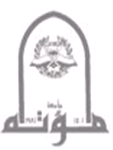 Faculty of Medicine,Mu’tah UniversityFifth-year Urology ExamsFifth-year Urology ExamsFifth-year Urology ExamsFifth-year Urology Exams